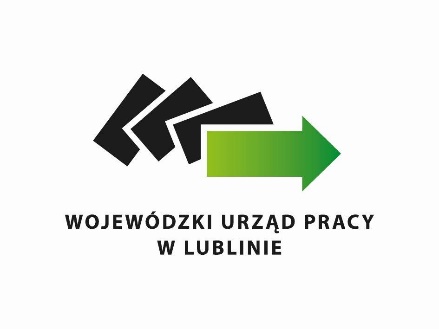 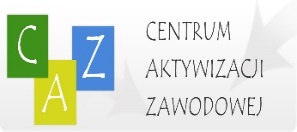 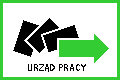 Program Regionalny „Aktywizacja zawodowa osób bezrobotnych 30- / 50+”jest realizowany na podstawie zawartego Porozumienia w dniu 19.12.2017 r. pomiędzy Wojewódzkim Urzędem Pracy w Lublinie oraz Powiatowymi Urzędami Pracy w Hrubieszowie, Janowie Lubelskim, Krasnymstawie, Lubartowie, Lublinie, Łęcznej, Opolu Lubelskim, Parczewie, Puławach, Rykach, Świdniku i Włodawiew okresie od 01.01.2018 r. do 31.12.2018 r. W ramach powyższego Programu przewidziane są:- staż dla 5 osób;                                                                                                      - roboty publiczne dla 2 osób;- bon zasiedleniowy dla 4 osób;                                                                             - prace interwencyjne dla 2 osób;- jednorazowe środki na podjęcie działalności gospodarczej dla 1 osoba;      - poradnictwo zawodowe dla 14 osób;- nadzór mentorski jako element o charakterze innowacyjnym dla 14 osób.Wartość Programu Regionalnego dla Powiatowego Urzędu Pracy w Parczewie wynosi 121.000,00 zł.Informacji o programie udzielają:Anna Dąbrowska; Kamilla Olek                                            pokój nr 6;     tel. 83 – 3551630   wew.26;Marlena Bocian                                                                    pokój nr 13;   tel. 83 – 3551630    wew. 41;Iwona Szaniawska; Agata Dzięcioł                                      pokój nr 5;     tel. 83 – 3551630    wew. 25;Iwona Kowalczuk                                                                 pokój nr 16;   tel. 83 – 3551630    wew. 44.